EXERCISE 1 be + verb ing (future sentence)Choose the correct words.Is he ____________ shopping tomorrow? going goes gone Ann _____________ computer 2 hours later.played playis playing Fill in the blank with be+ verb ing.Eat –  I _______________________________ pizza with my family in the evening Buy – tomorrow, I ________________________ a new mobile Not/open – Joe’s store _________________________ next week.Not/go – My mother _________________ to the bank tomorrow because it is Sunday.Fix -  __________ you _____________ your car tonight?Visit - ______________ Binnie _______________ Kyla’s home on Christmas ? Exercise 2 Fill the blanks. What is the girl doing?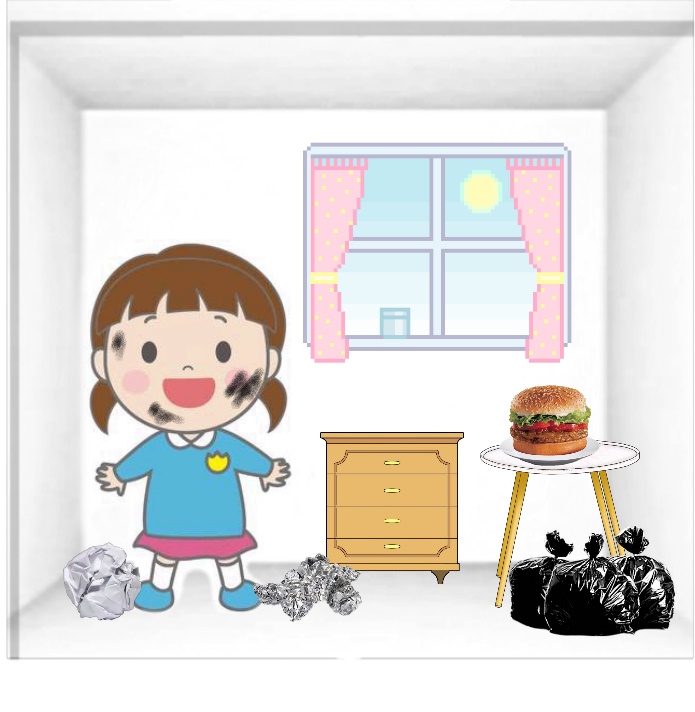 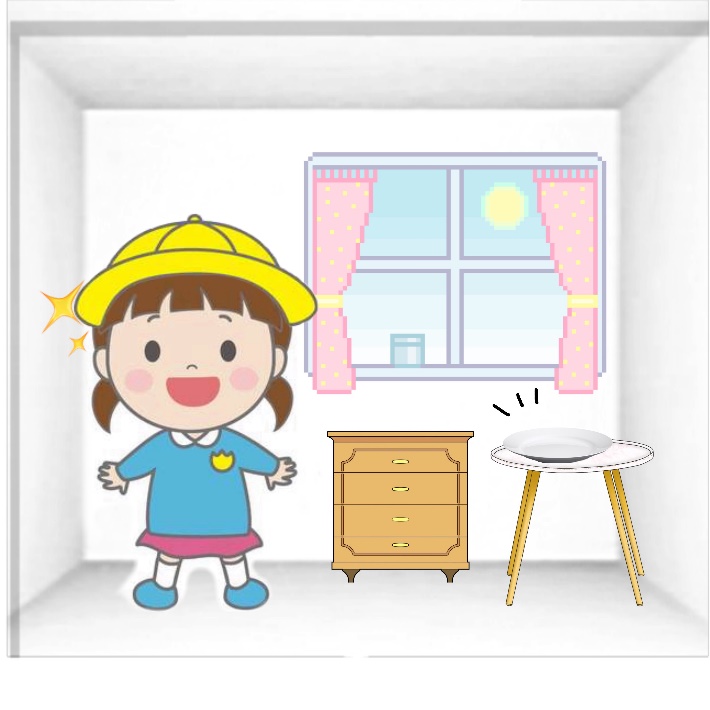 ______________________________________________________________________________________________________________________________________________________________________________________________________________________________________________________________________________________________________________________________________________Answer sheetsEXERCISE 1 be + verb ing (future sentence)Choose the correct words.Is he ____________ shopping tomorrow? going goes gone Ann _____________ computer 2 hours later.played playis playing Fill in the blank with be+ verb ing.Eat –  I ____am eating_ pizza with my family in the evening Buy – tomorrow, I ___am buying________ a new mobile Not/open – Joe’s store __________is not opening____ next week.Not/go – My mother _____is not going___ to the bank tomorrow because it is Sunday.Fix -  __ are________ you ___fixing____ your car tonight?Visit - ______is________ Binnie ________visiting_______ Kyla’s home on Christmas ? Exercise 2 Fill the blanks. What is the girl doing?I am cleaning my room. I am wearing a hat. I am washing my face. I am eating hamburger.NameClass DateLesson TypePlan typeLengthKyla215th WD2020/12/22GrammarPPP25 minLessonLessonTopicWe are studying grammar at 1 pm.Main AimStudents will learn present progressive (future plans)Secondary AimStudents will practice their speaking fluency. 	Materials and References	Board and colored markers, worksheets, PPT, musicStudent ProfileStudent ProfileStudent ProfileStudent ProfileStudent ProfileStudent ProfileLevelLevelLower IntermediateLower IntermediateLower IntermediateLower IntermediateAgeAge6~12 years old6~12 years oldNumber of Students5DetailDetailStudents are all native Koreans. Everyone is motivated to learn English.Students are all native Koreans. Everyone is motivated to learn English.Students are all native Koreans. Everyone is motivated to learn English.Students are all native Koreans. Everyone is motivated to learn English.Assumptions about students’ knowledge as required for this lesson:Assumptions about students’ knowledge as required for this lesson:Assumptions about students’ knowledge as required for this lesson:Assumptions about students’ knowledge as required for this lesson:Assumptions about students’ knowledge as required for this lesson:Assumptions about students’ knowledge as required for this lesson:Students know the vocabulary used in this lessonStudents have learned about the subject and ‘be’ verb relationshipStudents know how to make the negative form using ‘not’Students know the vocabulary used in this lessonStudents have learned about the subject and ‘be’ verb relationshipStudents know how to make the negative form using ‘not’Students know the vocabulary used in this lessonStudents have learned about the subject and ‘be’ verb relationshipStudents know how to make the negative form using ‘not’Students know the vocabulary used in this lessonStudents have learned about the subject and ‘be’ verb relationshipStudents know how to make the negative form using ‘not’Students know the vocabulary used in this lessonStudents have learned about the subject and ‘be’ verb relationshipStudents know how to make the negative form using ‘not’Students know the vocabulary used in this lessonStudents have learned about the subject and ‘be’ verb relationshipStudents know how to make the negative form using ‘not’What language difficulties to expect when presenting, and how to deal with it:What language difficulties to expect when presenting, and how to deal with it:What language difficulties to expect when presenting, and how to deal with it:What language difficulties to expect when presenting, and how to deal with it:What language difficulties to expect when presenting, and how to deal with it:What language difficulties to expect when presenting, and how to deal with it:Meaning: “we are studying grammar at 1 pm.” Students may think it is talking about a real situation because of the word verb+ing. Make a clear visual context and C.C.Q.Form: Students can be confused with the 'ing' that represents the action they are doing, so they use it with the time.               “We are studying grammar at 1 pm.” Pronunciation: Students may not know where to put natural sentence stress. Drill several times chorally, then individually. Ask, “Which words sound stressed?” Board the stress markers in red.Meaning: “we are studying grammar at 1 pm.” Students may think it is talking about a real situation because of the word verb+ing. Make a clear visual context and C.C.Q.Form: Students can be confused with the 'ing' that represents the action they are doing, so they use it with the time.               “We are studying grammar at 1 pm.” Pronunciation: Students may not know where to put natural sentence stress. Drill several times chorally, then individually. Ask, “Which words sound stressed?” Board the stress markers in red.Meaning: “we are studying grammar at 1 pm.” Students may think it is talking about a real situation because of the word verb+ing. Make a clear visual context and C.C.Q.Form: Students can be confused with the 'ing' that represents the action they are doing, so they use it with the time.               “We are studying grammar at 1 pm.” Pronunciation: Students may not know where to put natural sentence stress. Drill several times chorally, then individually. Ask, “Which words sound stressed?” Board the stress markers in red.Meaning: “we are studying grammar at 1 pm.” Students may think it is talking about a real situation because of the word verb+ing. Make a clear visual context and C.C.Q.Form: Students can be confused with the 'ing' that represents the action they are doing, so they use it with the time.               “We are studying grammar at 1 pm.” Pronunciation: Students may not know where to put natural sentence stress. Drill several times chorally, then individually. Ask, “Which words sound stressed?” Board the stress markers in red.Meaning: “we are studying grammar at 1 pm.” Students may think it is talking about a real situation because of the word verb+ing. Make a clear visual context and C.C.Q.Form: Students can be confused with the 'ing' that represents the action they are doing, so they use it with the time.               “We are studying grammar at 1 pm.” Pronunciation: Students may not know where to put natural sentence stress. Drill several times chorally, then individually. Ask, “Which words sound stressed?” Board the stress markers in red.Meaning: “we are studying grammar at 1 pm.” Students may think it is talking about a real situation because of the word verb+ing. Make a clear visual context and C.C.Q.Form: Students can be confused with the 'ing' that represents the action they are doing, so they use it with the time.               “We are studying grammar at 1 pm.” Pronunciation: Students may not know where to put natural sentence stress. Drill several times chorally, then individually. Ask, “Which words sound stressed?” Board the stress markers in red.Anticipated Classroom Management Difficulties and their Solutions:Anticipated Classroom Management Difficulties and their Solutions:Anticipated Classroom Management Difficulties and their Solutions:Anticipated Classroom Management Difficulties and their Solutions:Anticipated Classroom Management Difficulties and their Solutions:Anticipated Classroom Management Difficulties and their Solutions:The quantity of new language points to be learned about present progressive (be+ verb ing) is too much for students to handle in a short 35 minutes lesson. This could lead to anxiety, rushing, and a lot of teacher talk. For this lesson I will manage this by selectively presenting only difference use of this expression. The remaining new language points can be presented in the next lesson.The quantity of new language points to be learned about present progressive (be+ verb ing) is too much for students to handle in a short 35 minutes lesson. This could lead to anxiety, rushing, and a lot of teacher talk. For this lesson I will manage this by selectively presenting only difference use of this expression. The remaining new language points can be presented in the next lesson.The quantity of new language points to be learned about present progressive (be+ verb ing) is too much for students to handle in a short 35 minutes lesson. This could lead to anxiety, rushing, and a lot of teacher talk. For this lesson I will manage this by selectively presenting only difference use of this expression. The remaining new language points can be presented in the next lesson.The quantity of new language points to be learned about present progressive (be+ verb ing) is too much for students to handle in a short 35 minutes lesson. This could lead to anxiety, rushing, and a lot of teacher talk. For this lesson I will manage this by selectively presenting only difference use of this expression. The remaining new language points can be presented in the next lesson.The quantity of new language points to be learned about present progressive (be+ verb ing) is too much for students to handle in a short 35 minutes lesson. This could lead to anxiety, rushing, and a lot of teacher talk. For this lesson I will manage this by selectively presenting only difference use of this expression. The remaining new language points can be presented in the next lesson.The quantity of new language points to be learned about present progressive (be+ verb ing) is too much for students to handle in a short 35 minutes lesson. This could lead to anxiety, rushing, and a lot of teacher talk. For this lesson I will manage this by selectively presenting only difference use of this expression. The remaining new language points can be presented in the next lesson.	My Personal Aim		My Personal Aim		My Personal Aim		My Personal Aim		My Personal Aim		My Personal Aim	What I hope most to demonstrate in this lesson is the ability to present the target language using a situational presentationto be an involver type teacherWhat I hope most to demonstrate in this lesson is the ability to present the target language using a situational presentationto be an involver type teacherWhat I hope most to demonstrate in this lesson is the ability to present the target language using a situational presentationto be an involver type teacherWhat I hope most to demonstrate in this lesson is the ability to present the target language using a situational presentationto be an involver type teacherWhat I hope most to demonstrate in this lesson is the ability to present the target language using a situational presentationto be an involver type teacherWhat I hope most to demonstrate in this lesson is the ability to present the target language using a situational presentationto be an involver type teacherStage Name: Lead-inPurpose of this stage: To relax both the teacher and students. To focus attention on the lesson. Create a situation for students to experience or think about, and then to elicit the target language.Stage Name: Lead-inPurpose of this stage: To relax both the teacher and students. To focus attention on the lesson. Create a situation for students to experience or think about, and then to elicit the target language.Stage Name: Lead-inPurpose of this stage: To relax both the teacher and students. To focus attention on the lesson. Create a situation for students to experience or think about, and then to elicit the target language.Stage Name: Lead-inPurpose of this stage: To relax both the teacher and students. To focus attention on the lesson. Create a situation for students to experience or think about, and then to elicit the target language.Stage Name: Lead-inPurpose of this stage: To relax both the teacher and students. To focus attention on the lesson. Create a situation for students to experience or think about, and then to elicit the target language.Stage Name: Lead-inPurpose of this stage: To relax both the teacher and students. To focus attention on the lesson. Create a situation for students to experience or think about, and then to elicit the target language.Materials: List all materials that will be needed in this stage.Materials: List all materials that will be needed in this stage.Materials: List all materials that will be needed in this stage.Materials: List all materials that will be needed in this stage.Materials: List all materials that will be needed in this stage.Materials: List all materials that will be needed in this stage.TimingsInteractionsInteractionsProcedureProcedureProcedure2 minT-ST-SShow a picture(PPT1)T: hello everyone! Look at this picture. What is the answer in the blank? S: (probably) we will study grammar or We are going to study Grammar. T: Yes that’s very good expression! so we can also say it   We are studying grammar at 1 pm! Show a picture(PPT1)T: hello everyone! Look at this picture. What is the answer in the blank? S: (probably) we will study grammar or We are going to study Grammar. T: Yes that’s very good expression! so we can also say it   We are studying grammar at 1 pm! Show a picture(PPT1)T: hello everyone! Look at this picture. What is the answer in the blank? S: (probably) we will study grammar or We are going to study Grammar. T: Yes that’s very good expression! so we can also say it   We are studying grammar at 1 pm! Stage Name: PresentationPurpose of this stage: Make the students think about the situation. To clarify the meaning, form, and pronunciation features of the target language.Stage Name: PresentationPurpose of this stage: Make the students think about the situation. To clarify the meaning, form, and pronunciation features of the target language.Stage Name: PresentationPurpose of this stage: Make the students think about the situation. To clarify the meaning, form, and pronunciation features of the target language.Stage Name: PresentationPurpose of this stage: Make the students think about the situation. To clarify the meaning, form, and pronunciation features of the target language.Stage Name: PresentationPurpose of this stage: Make the students think about the situation. To clarify the meaning, form, and pronunciation features of the target language.Stage Name: PresentationPurpose of this stage: Make the students think about the situation. To clarify the meaning, form, and pronunciation features of the target language.Materials: List all materials that will be needed in this stage.Materials: List all materials that will be needed in this stage.Materials: List all materials that will be needed in this stage.Materials: List all materials that will be needed in this stage.Materials: List all materials that will be needed in this stage.Materials: List all materials that will be needed in this stage.TimingsInteractionsInteractionsProcedureProcedureProcedure30 sec1 min2 min 30 sec1 min30 sec    1 min   30 secTT-ST-ST-S       T-STT-ST-ST-S       T-SBoard the model sentence (if students are unable to tell you, just board it).We are studying grammar at 1 pmCCQ – ask questions, and use time lines or scales where appropriate.Did they study Grammar? (No)Did they plan to study grammar before? (Yes) Are they studying grammar now? (NO)Form Positive:  we     are       studying      grammar .         Subject  Be verb    Verb ing        object What is the subject, verb, object? Back to the board, write sentence structure and mention present progressiveS + bV + ing + ObjWe are studying grammar at 1 pm.What is the negative form of the sentence?We are not studying grammar at 1 pm.What is the question form?Are we studying grammar at 1 pm? Drill – drill the spoken form, focusing on contractions, stress and intonation.Say and gesture “Listen and repeat: [we are studying grammar at 1 pm.]”Drill chorally then individuallyWhich words are stressed? (Make special pronunciation features visible on the board, using a colour pen.)Board the model sentence (if students are unable to tell you, just board it).We are studying grammar at 1 pmCCQ – ask questions, and use time lines or scales where appropriate.Did they study Grammar? (No)Did they plan to study grammar before? (Yes) Are they studying grammar now? (NO)Form Positive:  we     are       studying      grammar .         Subject  Be verb    Verb ing        object What is the subject, verb, object? Back to the board, write sentence structure and mention present progressiveS + bV + ing + ObjWe are studying grammar at 1 pm.What is the negative form of the sentence?We are not studying grammar at 1 pm.What is the question form?Are we studying grammar at 1 pm? Drill – drill the spoken form, focusing on contractions, stress and intonation.Say and gesture “Listen and repeat: [we are studying grammar at 1 pm.]”Drill chorally then individuallyWhich words are stressed? (Make special pronunciation features visible on the board, using a colour pen.)Board the model sentence (if students are unable to tell you, just board it).We are studying grammar at 1 pmCCQ – ask questions, and use time lines or scales where appropriate.Did they study Grammar? (No)Did they plan to study grammar before? (Yes) Are they studying grammar now? (NO)Form Positive:  we     are       studying      grammar .         Subject  Be verb    Verb ing        object What is the subject, verb, object? Back to the board, write sentence structure and mention present progressiveS + bV + ing + ObjWe are studying grammar at 1 pm.What is the negative form of the sentence?We are not studying grammar at 1 pm.What is the question form?Are we studying grammar at 1 pm? Drill – drill the spoken form, focusing on contractions, stress and intonation.Say and gesture “Listen and repeat: [we are studying grammar at 1 pm.]”Drill chorally then individuallyWhich words are stressed? (Make special pronunciation features visible on the board, using a colour pen.)Stage Name: Controlled PracticePurpose of this stage: students practice working with the form (scrambled sentences, split sentences, select the correct form of the verb, correct incorrect sentences, and change one form into another form). Accuracy must be checked.Stage Name: Controlled PracticePurpose of this stage: students practice working with the form (scrambled sentences, split sentences, select the correct form of the verb, correct incorrect sentences, and change one form into another form). Accuracy must be checked.Stage Name: Controlled PracticePurpose of this stage: students practice working with the form (scrambled sentences, split sentences, select the correct form of the verb, correct incorrect sentences, and change one form into another form). Accuracy must be checked.Stage Name: Controlled PracticePurpose of this stage: students practice working with the form (scrambled sentences, split sentences, select the correct form of the verb, correct incorrect sentences, and change one form into another form). Accuracy must be checked.Stage Name: Controlled PracticePurpose of this stage: students practice working with the form (scrambled sentences, split sentences, select the correct form of the verb, correct incorrect sentences, and change one form into another form). Accuracy must be checked.Stage Name: Controlled PracticePurpose of this stage: students practice working with the form (scrambled sentences, split sentences, select the correct form of the verb, correct incorrect sentences, and change one form into another form). Accuracy must be checked.Materials: List all materials that will be needed in this stage.Materials: List all materials that will be needed in this stage.Materials: List all materials that will be needed in this stage.Materials: List all materials that will be needed in this stage.Materials: List all materials that will be needed in this stage.Materials: List all materials that will be needed in this stage.TimingsInteractionsInteractionsProcedureProcedureProcedure1 min 1 min1 min 30 sec   30 secT-S        SS – ST - ST-S        SS – ST - SInstructions. “Now, let's do some worksheet activity. We are solving some questions in exercise 1.Please write down the answer individually both A and B.”ICQ.  Do we solve the questions individually? (Yes)       Do we solve the only A questions in exercise 1? (No) Hand out. Let’s start ! Students do a worksheet. Pair check. Please compare your answers with your partner.Feedback to check accuracy. Board correct answers visually.Instructions. “Now, let's do some worksheet activity. We are solving some questions in exercise 1.Please write down the answer individually both A and B.”ICQ.  Do we solve the questions individually? (Yes)       Do we solve the only A questions in exercise 1? (No) Hand out. Let’s start ! Students do a worksheet. Pair check. Please compare your answers with your partner.Feedback to check accuracy. Board correct answers visually.Instructions. “Now, let's do some worksheet activity. We are solving some questions in exercise 1.Please write down the answer individually both A and B.”ICQ.  Do we solve the questions individually? (Yes)       Do we solve the only A questions in exercise 1? (No) Hand out. Let’s start ! Students do a worksheet. Pair check. Please compare your answers with your partner.Feedback to check accuracy. Board correct answers visually.Stage Name: Less Controlled PracticePurpose of this stage: students practice working with the meaning (match a timelines to sentences, choose the sentence that matches a picture, gap-fill a paragraph). Accuracy must be checked.Stage Name: Less Controlled PracticePurpose of this stage: students practice working with the meaning (match a timelines to sentences, choose the sentence that matches a picture, gap-fill a paragraph). Accuracy must be checked.Stage Name: Less Controlled PracticePurpose of this stage: students practice working with the meaning (match a timelines to sentences, choose the sentence that matches a picture, gap-fill a paragraph). Accuracy must be checked.Stage Name: Less Controlled PracticePurpose of this stage: students practice working with the meaning (match a timelines to sentences, choose the sentence that matches a picture, gap-fill a paragraph). Accuracy must be checked.Stage Name: Less Controlled PracticePurpose of this stage: students practice working with the meaning (match a timelines to sentences, choose the sentence that matches a picture, gap-fill a paragraph). Accuracy must be checked.Stage Name: Less Controlled PracticePurpose of this stage: students practice working with the meaning (match a timelines to sentences, choose the sentence that matches a picture, gap-fill a paragraph). Accuracy must be checked.Materials: List all materials that will be needed in this stage.Materials: List all materials that will be needed in this stage.Materials: List all materials that will be needed in this stage.Materials: List all materials that will be needed in this stage.Materials: List all materials that will be needed in this stage.Materials: List all materials that will be needed in this stage.TimingsInteractionsInteractionsProcedureProcedureProcedure1 min1 min1 min30 sec30 secT-SSS-ST-ST-SSS-ST-SShow the worksheet.Please look at the pictures and make 4 sentences about what the girl is doing.And you can see the picture not only the paper, but also the screen if you need.I.C.Q- How many sentences should we make? (4)      Can you see the screen? (yes) Hand out and show the PPT 2 Students do a worksheet.  / Monitor or write on board for any feedback /Pair check :  Please compare your answers with your partner.Feedback to check accuracy. Board correct answers visually.Show the worksheet.Please look at the pictures and make 4 sentences about what the girl is doing.And you can see the picture not only the paper, but also the screen if you need.I.C.Q- How many sentences should we make? (4)      Can you see the screen? (yes) Hand out and show the PPT 2 Students do a worksheet.  / Monitor or write on board for any feedback /Pair check :  Please compare your answers with your partner.Feedback to check accuracy. Board correct answers visually.Show the worksheet.Please look at the pictures and make 4 sentences about what the girl is doing.And you can see the picture not only the paper, but also the screen if you need.I.C.Q- How many sentences should we make? (4)      Can you see the screen? (yes) Hand out and show the PPT 2 Students do a worksheet.  / Monitor or write on board for any feedback /Pair check :  Please compare your answers with your partner.Feedback to check accuracy. Board correct answers visually.Stage Name: Production – Freer PracticePurpose of this stage: is to get students to practice the grammar communicatively.Stage Name: Production – Freer PracticePurpose of this stage: is to get students to practice the grammar communicatively.Stage Name: Production – Freer PracticePurpose of this stage: is to get students to practice the grammar communicatively.Stage Name: Production – Freer PracticePurpose of this stage: is to get students to practice the grammar communicatively.Stage Name: Production – Freer PracticePurpose of this stage: is to get students to practice the grammar communicatively.Stage Name: Production – Freer PracticePurpose of this stage: is to get students to practice the grammar communicatively.Materials: List all materials that will be needed in this stage.Materials: List all materials that will be needed in this stage.Materials: List all materials that will be needed in this stage.Materials: List all materials that will be needed in this stage.Materials: List all materials that will be needed in this stage.Materials: List all materials that will be needed in this stage.TimingsInteractionsInteractionsProcedureProcedureProcedure30 sec5 minTS-STS-SInstructions. Talk to your partner about your plan on the weekend or Christmas day. Ss practice the grammar at the communication level. / T monitors /With musicFeedback to check accuracy. Board student's expression if necessary.* maybe connected to the beginning of Wrap-up.Instructions. Talk to your partner about your plan on the weekend or Christmas day. Ss practice the grammar at the communication level. / T monitors /With musicFeedback to check accuracy. Board student's expression if necessary.* maybe connected to the beginning of Wrap-up.Instructions. Talk to your partner about your plan on the weekend or Christmas day. Ss practice the grammar at the communication level. / T monitors /With musicFeedback to check accuracy. Board student's expression if necessary.* maybe connected to the beginning of Wrap-up.Stage Name: Wrap-upPurpose of this stage: is to end the lesson on a positive note so that students feel they have achieved progress.Stage Name: Wrap-upPurpose of this stage: is to end the lesson on a positive note so that students feel they have achieved progress.Stage Name: Wrap-upPurpose of this stage: is to end the lesson on a positive note so that students feel they have achieved progress.Stage Name: Wrap-upPurpose of this stage: is to end the lesson on a positive note so that students feel they have achieved progress.Stage Name: Wrap-upPurpose of this stage: is to end the lesson on a positive note so that students feel they have achieved progress.Stage Name: Wrap-upPurpose of this stage: is to end the lesson on a positive note so that students feel they have achieved progress.Materials: List all materials that will be needed in this stage.Materials: List all materials that will be needed in this stage.Materials: List all materials that will be needed in this stage.Materials: List all materials that will be needed in this stage.Materials: List all materials that will be needed in this stage.Materials: List all materials that will be needed in this stage.TimingsInteractionsInteractionsProcedureProcedureProcedure1 min10 sec20 secT – STTT – STTOffer delayed corrections to the previous stage.“Look at the board. Here are some sentences I heard. Tell me how to correct them.”How can we fix the sentence?Set homework or No homeworkToday, we have no homework.Inform students about the topic for the next lesson.Thank you for the class today. You all did great jobs. We're studying reading tomorrow. Have a good time.Offer delayed corrections to the previous stage.“Look at the board. Here are some sentences I heard. Tell me how to correct them.”How can we fix the sentence?Set homework or No homeworkToday, we have no homework.Inform students about the topic for the next lesson.Thank you for the class today. You all did great jobs. We're studying reading tomorrow. Have a good time.Offer delayed corrections to the previous stage.“Look at the board. Here are some sentences I heard. Tell me how to correct them.”How can we fix the sentence?Set homework or No homeworkToday, we have no homework.Inform students about the topic for the next lesson.Thank you for the class today. You all did great jobs. We're studying reading tomorrow. Have a good time.		Pros		Pros		Pros	Cons		Cons		Cons		Change		Change		Change		Overall Comments		Overall Comments		Overall Comments		Grade		Grade		Grade	Above Standard 85%-100%Standard 70%-84%Below Standard 69%-0%InstructorStudent SignatureDateTaute, David